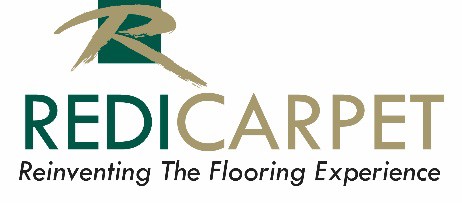 En _______________________Redi Carpet se ha programado para reemplazar el piso en su residencia. Preferimos que usted o su agente estén presentes en el momento de la instalación. Si no puede o no quiere estar presente por algún motivo, acepta que sus responsabilidades como se detallan a continuación siguen siendo las mismas. Para ayudar a Redi Carpet con una instalación eficiente y profesional, le pedimos su cooperación para completar los siguientes pasos requeridos antes de la llegada del equipo de instalación:Todos los artículos que se pueden mover deben ser trasladados a áreas que no recibirán piso nuevo; esto ayudará a garantizar una instalación sin problemas.Toda la ropa, zapatos y otros artículos se deben quitar de las barras y pisos inferiores del armario.Todos los adornos y todos los demás artículos rompibles deben retirarse de las mesas, muebles, escritorios, etc. a un área del apartamento donde no se va a instalar el piso.Vajillas de porcelana fina deben retirarse de cualquier gabinete y los libros deben retirarse de las estanterías que necesitarán ser trasladadas.Debe desconectar y quitar todos los equipos electrónicos, como equipos de música, televisores y computadoras. El instalador no desconectará, volverá a conectar ni moverá ningún equipo electrónico.Todas las camas deben ser despojadas de sábanas. Las camas de agua deben drenarse y moverse (una bañera es un excelente lugar para almacenar).Desmontar los muebles que requieren desmontaje. El residente es responsable del reensamblaje.Todos los acuarios deben ser trasladados por el residente a un área que no recibirá piso nuevo. Los instaladores no moverán acuarios.Residente retirará o pondrá en un lugar seguro todo el dinero en efectivo, joyas y otros objetos de valor del apartamento antes de la llegada de los instaladores. Redi Carpet no se hace responsable por reclamos sin fundamento de artículos faltantes.Los artículos grandes o inusuales como pianos, mesas de vidrio o mármol, camas grandes, antigüedades y otros artículos caros, delicados e insustituibles deben ser trasladados por el residente.Mientras se tiene cuidado al mover artículos, pueden producirse pequeñas muescas, abolladuras y rasguños. Redi Carpet no puede hacerse responsable de las reparaciones cuando se ha utilizado un cuidado razonable.Las pinturas, relojes y otros artículos de pared deben retirarse y colocarse en un área segura.Las mascotas deben retirarse del apartamento o restringirse en un área que no se esté instalando. Redi Carpet no es responsable del bienestar de las mascotas o de las mascotas que salen. Reemplazar alfombras y pisos de superficie dura es una actividad de construcción y puede crear polvo y escombros. Cubra todos los artículos electrónicos y muebles que no serán retirados de la unidad durante la instalación. Apague el sistema de calefacción, ventilación y aire acondicionado para evitar que el polvo y los residuos se transfieran a otras áreas de su apartamento. Limpie todas las superficies horizontales el mismo día que se completa la instalación y aspire todas las áreas alfombradas.Al firmar a continuación, usted garantiza que ningún ocupante del apartamento ha confirmado que tiene COVID-19 u otra enfermedad infecciosa en las últimas dos semanas o que ha tenido algún síntoma asociado con COVID-19 u otra enfermedad infecciosa.Mientras que los instaladores tomarán precauciones razonables para evitar la transmisión de enfermedades infecciosas, incluido, entre otros, COVID-19, usted y todos los ocupantes son responsables de tomar precauciones razonables para protegerse y proteger a otros de una posible transmisión. Redi Carpet no es responsable de la exposición o transmisión real o amenazada de cualquier enfermedad infecciosa, incluido, entre otros, COVID-19, para usted o cualquier otra persona.Al firmar a continuación, usted garantiza que usted y todos los ocupantes tomarán precauciones razonables para evitar la transmisión de enfermedades infecciosas mientras los instaladores están en su apartamento, incluido como mínimo: (1) usar una máscara o una cubierta facial sobre la nariz y la boca mientras los instaladores están presentes y (2) permanecen al menos 6 pies de distancia de los instaladores cuando sea posible.Este formulario debe ser firmado y devuelto por correo electrónico antes de la instalación. Si no se cumplen los requisitos anteriores, el instalador no podrá comenzar la instalación y se aplicará un cargo por viaje.Al firmar a continuación, el residente reconoce y acepta los requisitos anteriores. El residente acepta que Redi Carpet no será responsable de los artículos rotos, dañados o faltantes que resulten del incumplimiento. El residente acepta, como representante autorizado de todos los ocupantes, que Redi Carpet, los instaladores y el administrador / propietario de la propiedad son liberados y no serán responsables de ninguna lesión o daño que surja o esté relacionado con la exposición real o sospechada a o transmisión de cualquier enfermedad infecciosa, incluyendo pero no limitado a COVID-19, al residente o cualquier otra persona.____________________________________      ____________________________________     ___________________Nombre de la propiedad 			Firma del agente de la propiedad 		Fecha____________________________________      ____________________________________     ___________________Nombre del residente 				Firma del residente 				Fecha____________________________________      ___________    _________________    ___________    _____________Domicilio Residente 				Unidad # 	Ciudad 			Estado 		Código____________________________________     _____________________________Correo electrónico de contacto residente	Número de contacto residente